ANKIETA Nr……….. (wypełnia Urząd Gminy)dla potrzeb realizacji projektu: „Odnawialne źródła energii w gminie Kaliska i gminie partnerskiej”Uprzejmie informujemy, że gmina Kaliska zamierza podjąć starania o pozyskanie środków na realizację działań z zakresu odnawialnych źródeł energii.Wszystkich chętnych do wzięcia udziału w planowanym projekcie zapraszamy do wypełnienia poniższej ankiety. Uwaga: Złożenie ankiety nie gwarantuje realizacji inwestycji. Realizacja zależna jest wyłącznie w przypadku uzyskania środków unijnych.Czy w przypadku przystąpienia gminy Kaliska do realizacji projektu dotyczącego OZE (OZE-ODNAWIALNE ŹRÓDŁA ENERGII) jest Pan/Pani zainteresowany/a uczestnictwem w zadaniu dotyczącym instalacji:Panele fotowoltaiczne.I. DANE UCZESTNIKA PROJEKTU:II. DANE DOTYCZĄCE BUDYNKU I MONTAŻU INSTALACJI ODNAWIALNYCH ŹRÓDEŁ ENERGII:Czy w budynku występują instalacje OZE? Jeżeli tak prosimy podać zainstalowaną moc i roczną produkcję.Kolektory słoneczne.Panele fotowoltaiczne.Pompa ciepła.Nie występują.Inne/ jakie?:…………………………………………………………Moc instalacji [kW]: ……………..Tytuł prawny do nieruchomości:Prawo własnościPrawo użytkowania wieczystego.Użytkowanie.Dzierżawa.Najem.Samoistne posiadanie.Inne formy prawne/ jakie?:…………………………………………………………Rodzaj budynku: WolnostojącyBliźniak.Szeregowiec, wielorodzinny. Powierzchnia budynku (w przypadku budynku wielorodzinnego proszę podać powierzchnią lokalu):…………… m2Powierzchnia ogrzewana budynku (w przypadku budynku wielorodzinnego proszę podać powierzchnią lokalu):…………… m2Liczba kondygnacji nadziemnych: ……………Zacienienie dachu budynku:Występuje (wysokie zadrzewienie, przesłonięcie innym budynkiem, itp.).Nie występuje.Zacienienie budynku:Całkowite zacienienie od strony południowej.Nie występuje.Stopień skomplikowania więźby dachowej:Płaski.Nachylenie do 10 %.Jednospadowy lub dwuspadowy do 45%.Stromy dwuspadowy więcej niż 30%.Stromy kopertowy do 30% (złożony).Podać orientacyjnie kąt nachylenia dachu:…………%….Pokrycie dachu: Blacha (blachodachówka).Dachówka ceramiczna.Dachówka betonowa.Papa.Gont bitumiczny.Eternit.Inne/ jakie?:…………………………………………………………Kierunki, w które zwrócone są połacie dachu: Południowy.Północny. Wschodni. Zachodni.Południowo-wschodni. Południowo-zachodni.Północno-wschodni. Północno-zachodni.Powierzchnia południowej ekspozycji dachu dla instalacji wykorzystującej energię słoneczną: ………………………….. m2Czy posiadacie Państwo instalację c.w.u.?Tak.Nie. Nie wiem.Typ instalacji grzewczej:Gazowa.Elektryczna.Węglowa.Inne/ jaki?:…………………………………………………………III. DANE DOTYCZĄCE DOTYCHCZASOWEGO ZUŻYCIA CIEPŁEJ WODYLiczba osób zamieszkujących budynek:Ilość osób: …………………...Sposób przygotowania ciepłej wody użytkowej (c.w.u):Kotłownia gazowa.Kotłownia olejowa.Kotłownia węglowaKotłownia na drewno.Boiler.Ogrzewacz przepływowy.Instalacja solarna.Inne/ jaki?:…………………………………………………………Lokalizacja zbiornika c.w.u. (o ile w budynku taki się znajduje):Łazienka.Kotłownia.Brak zbiornika.Inne/ jaka?:…………………………………………………………IV. DANE DOTYCZĄCE DOTYCHCZASOWEGO ZUŻYCIA ENERGII ELEKTRYCZNEJ Instalacja w budynku jest:Jednofazowa.Trzyfazowa.W budynku mieszkalnym istniejąca instalacja elektryczna jest wykonana w systemie:System dwużyłowy: L, N+PE (przewód neutralny (zerowy) jest jednocześnie uziemieniem).System trzyżyłowy: L, N, PE (przewód uziemiający jest jednocześnie oddzielnym przewodem).Czy instalacja elektryczna posiada zabezpieczenia przeciwporażeniowe:Tak.Nie.Zużycie energii elektrycznej – dane z rachunku za energię elektryczną (wypełniać tylko w przypadku zainteresowania instalacją fotowoltaiczną):Jak odczytać dane na fakturze za 2015 rok. Kolorami zaznaczono poszczególne pozycje, które należy wpisać w powyższej tabeli.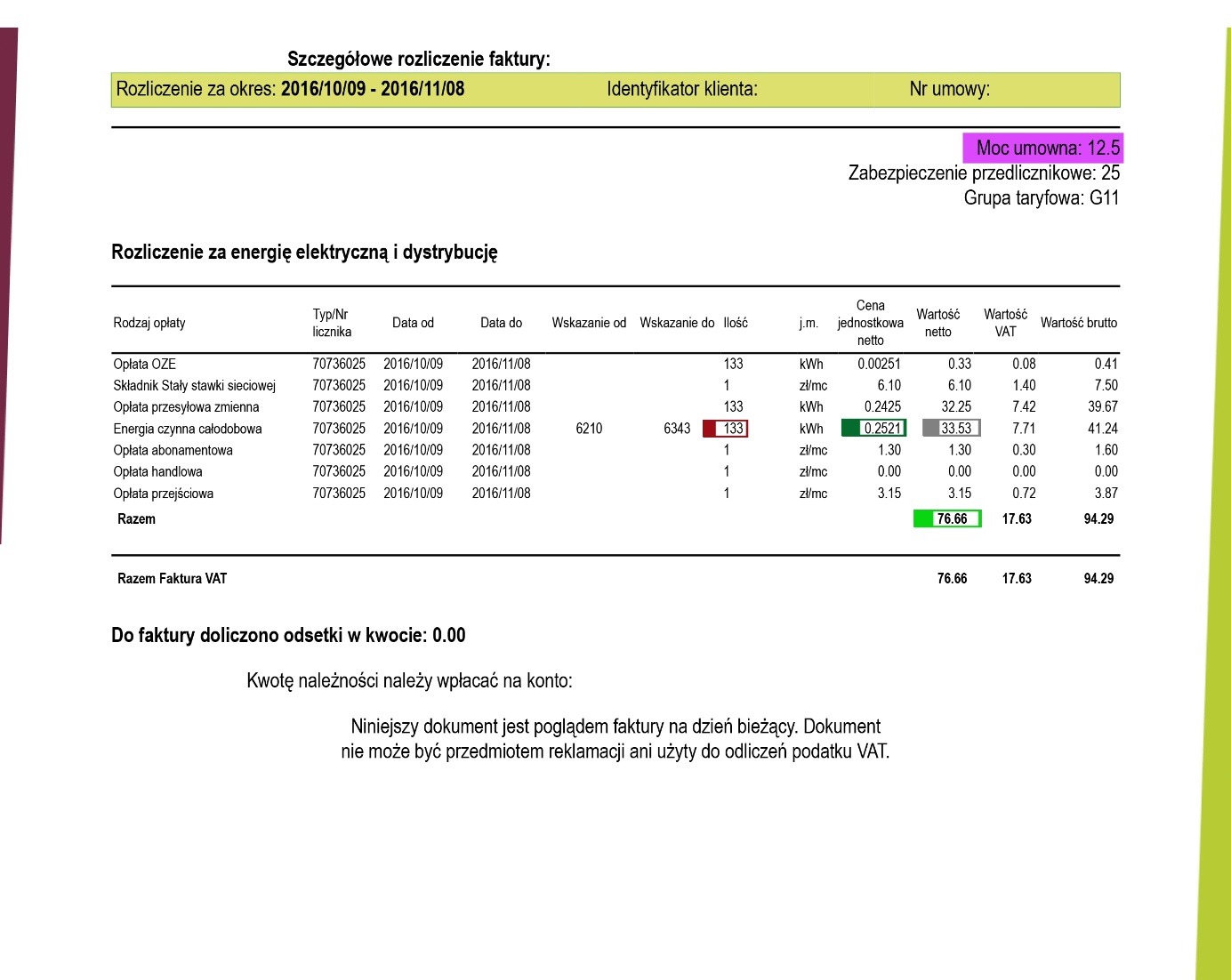 Adres zamieszkania:Adres zamieszkania:Imię: Nazwisko:Miejscowość, kod pocztowy:Ulica, nr domu:Tel.:Adres e-mail:	Lokalizacja inwestycji:Lokalizacja inwestycji:Imię: Nazwisko:Miejscowość, kod pocztowy:Ulica, nr domu:Nr działki:Budynek mieszkalnyBudynek mieszkalnyBudynek mieszkalnyDane z faktury za energię elektryczną za okres:Dane z faktury za energię elektryczną za okres:2015 r.Moc umowna [kW]Moc umowna [kW]Średnia cena netto energii [zł/kWh] w 2015 rokudzienna/dobowaŚrednia cena netto energii [zł/kWh] w 2015 rokunocnaŚrednia sprzedaż energii netto [zł] w 2015 rokuŚrednia sprzedaż energii netto [zł] w 2015 rokuŚrednia sprzedaż i dystrybucja energii razem netto [zł] w 2015 rokuŚrednia sprzedaż i dystrybucja energii razem netto [zł] w 2015 rokuZużycie rzeczywiste [kWh] suma za 2015 rokZużycie rzeczywiste [kWh] suma za 2015 rokData:Podpis: